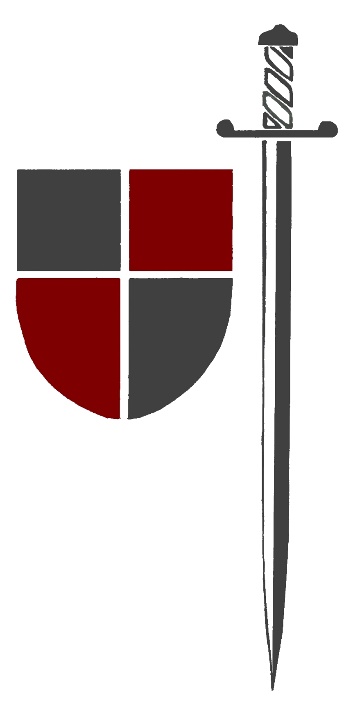 Faith Community Bible ChurchJuly 21, 2019I will praise thee, O Lord my God, with all my heart: and I will glorify thy name for evermore. For great is thy mercy toward me: and thou hast delivered my soul from the lowest hell.  O God, the proud are risen against me, and the assemblies of violent men have sought after my soul; and have not set thee before them. But thou, O Lord, art a God full of compassion, and gracious, long suffering, and plenteous in mercy and truth.  Psalm 86:12–15Morning Service WelcomeOpening Prayer90	Come, Christians, Join to Sing Scripture Reading: Hebrews 13:1–1583	Merciful God (HMA)	Solo:	I Never Walk Alone406	God Leads Us AlongMessage: “God’s Unseen Work”Today	10:00 AM	Worship ServicePlease join us for fellowship on the patio following 		the morning service.11:30 AM	Nursery Workers Meeting in the Chatham garage5:30 PM 	Children’s S.S. classes Adult class – Part 2 of Alien Intrusion: Unmasking a DeceptionThis WeekMonday           Men’s Prayer Meeting at 8:00 AM at the churchWednesday	Prayer Meeting & Bible Study at 6:30–7:30 PMAnnouncements and Upcoming Events Adult Sunday School – Millions of people have seen UFOs and many even recall personal encounters with strange entities. Are advanced aliens visiting us from far away? Come tonight to view Part 2 of Alien Intrusion: Unmasking a Deception.Missionary Prayer RequestsPlease pray daily for:Shay & Abigail Babalola: Pray that they will be able to raise the funds necessary for their travel to Nigeria and their remaining monthly support. Kirk & Yolanda Rogers: Pray for the Bulongish people, a group distantly related to the Landumas.  The Rogers recently traveled 
2 ½ hours to the Bulongish village to attend the dedication ceremony for the completion of the New Testament in the Bulongish language. Pray for salvation for Alhayi, a new 
translation helper.Arnulfo & Carrie Mendoza: Pray for safe travel, good attendance, organization, and spiritual blessings to all who come to their music camp which begins this week.James & Susie Yuen: Pray for the people of Hong Kong as unrest and uncertainty about Hong Kong’s future with China continues.  Pray for wisdom as they seek the best path for schooling for both Ana and Elise.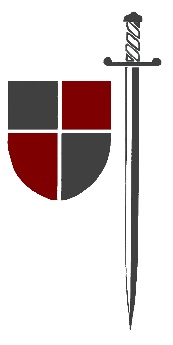 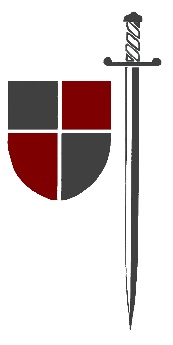 